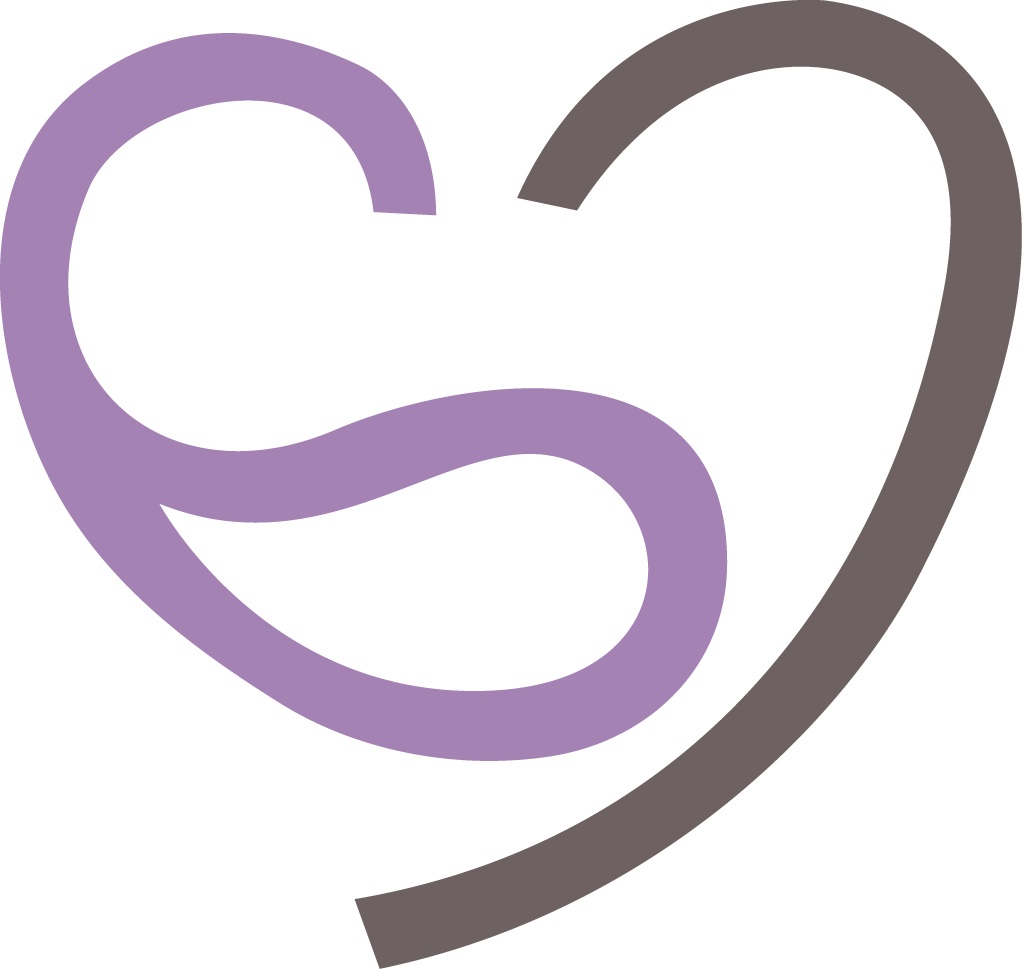 Creative Care PartnersInterviewing your potential BabynurseSAMPLE QUESTIONSHow long have you been working with children?Why do you like working with children?How many babynurse cases have you done?What do mothers need to know about their babies during the first few weeks of their newborn’s life–how does that change over the next few months?How do you help the mother and newborn in the first few weeks—and the first few months of their baby’s life? What is a typical day with the mother and her newborn?Can you tell us about your experience helping mothers breastfeed their newborns? Were their any difficulties and how did you help resolve them?Can you be flexible if we need extra hours or if we need to change working hours or days?How do you keep track of feeding and sleep patterns or problems?What has been your experience caring for multiples? How is this different from caring for single babies?What do I need to know about caring for our twins (triplets) to make the first weeks and months easier for all of us?What has been your experience caring for medically fragile newborns—premature infants, babies with genetic disorders or other special needs? How is this different from caring for healthy babies? What do I need to know about caring for our medically fragile baby to make the first few weeks and months easier for all of us?What were the lengths of time for most of your positions/cases?Did you ever keep a journal for the baby?If not, will you keep a detailed journal if requested?How comfortable are you giving us detailed reports about the baby and its day?What did you find the most challenging or difficult working with first-time parents?How old should the baby be before you start with a sleep schedule?How old should the baby be before you start with a sleep schedule?Do you have any experience with new mother’s breastfeeding?Do you have any experience with pumping and supplemental feedings?Have you worked on cases where the basinet has been in the room with Mom and Dad? Do you have any experience with Preemie babies?Do you have any experience with Monitors?Do you have any experience with Colic?Do you have any experience with Sleep Apnea?Do you have any experience with Reflux?Do you have any experience with Ear infections?Do you have any experience with Allergies?Do you have experience with Baby proofing?Can you help with Nursery Set Up/ orgnaization?Do you have a list of things you recommend for first time parents? –-Will you help with the baby’s laundry, etc.?-Can you help get my baby on a sleep schedule?-What is your method for getting a baby on a sleep schedule?-Will you go to the baby’s doctor appointments with me?-Are you experienced with caring for a circumcised penis?-How do you care for the baby’s bellybutton?-Do you have a job right before I’m due, or shortly after your time with us would end? If yes, what if I deliver early or late?-How often do you take a day off?-On your day off, would you arrange for a replacement for yourself?-What baby products do you recommend I buy?-Is there any special food you’d like me to keep in the house for you?-How much do you charge?-When do you like to be paid (end of each week, every day, etc)?-Tell me about yourself and your family?Are you CPR Certified? When?Are you vaccinated? Dtap Td (required when working with infants and the elderly)Are you certified as a NCS Do you have a background check, can we do one on you? Can I please have 3 parent references to call